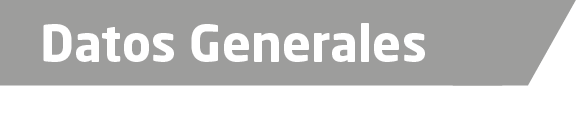 Nombre Ofelia Ruiz EspinozaGrado de Escolaridad Licenciatura en DerechoCédula Profesional (Licenciatura) 4548735Teléfono de Oficina 012727250412 y 012727272 63280Correo Electrónico atenea.r@hotmail.comDatos GeneralesFormación Académica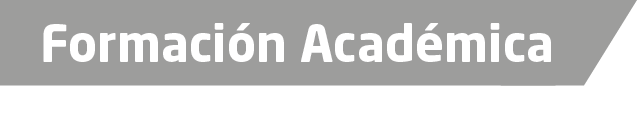 1994-1998Universidad  Veracruzana Licenciatura en Derecho.Trayectoria Profesional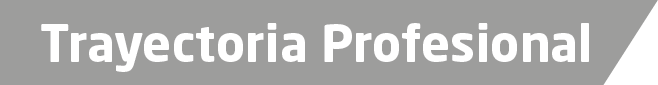 2004 a Febrero de 2010Oficial secretario adscrita a la agencia Segunda del Ministerio Publico Investigador de Coatzacalcos, Veracruz.2010 a marzo de 2011Oficial Secretario en la Agencia del Ministerio Publico Investigador de Agua Dulce, Veracruz, 2011 a noviembre de 2013Oficial Secretario en la Agencia Primera del Ministerio Publico Investigador de Coatzacoalcos, Veracruz,2013 a agosto de 2015Fiscal Segunda Facilitadora adscrita a la Unidad integral de Procuracion de Justicia distrito XIV de cordoba, Veracruz.2015 a la fechaFiscal Primera Especializada en Responsabilidad Juvenil y Conciliacion adscrita a la Unidad Integral de procuración de Justicia distrito XV de Orizaba, Veracruz.s de Conocimiento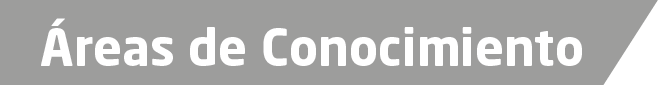 Derecho PenalDerecho ConstitucionalDerecho Civil